Whatcom County Fire District 4Board of Fire CommissionersSpecial Meeting AgendaJune 4, 2020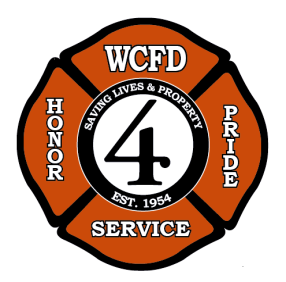 CALL TO ORDER/ATTENDANCEAppointment of legal counselMeeting with NWFR to discuss the current ILAUpdate on WSRBRental letter and Station 12 inspection ANNOUNCEMENTSNext Board Meeting: June 16, 2020 at 12pm.ADJOURNMENT